Zespół Szkół Ponadgimnazjalnych nr 1 
im. Ks. Kardynała Stefana Wyszyńskiego w Tarnobrzegu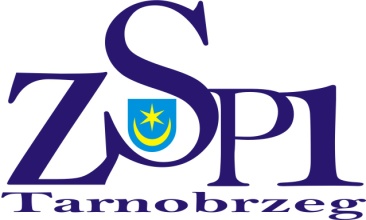 39- 400 Tarnobrzeg, ul. Kopernika 49   tel. 15 823 31 51 www.zsp1.tarnobrzeg.pl, e-mail: zsp1tarnobrzeg@poczta.onet.pl Tarnobrzeg, dn. 23 sierpnia 2018r.INFORMACJA O WYNIKACH NABORU NA WOLNE STANOWISKA W ZESPOLE SZKÓŁ PONADGIMNAZJALNYCH NR 1	Informujemy, że w wyniku zakończenia procedury naboru na wolne stanowiska:Nauczyciel surdopedagog została wybrana, spośród zakwalifikowanych kandydatów, 
Pani Irena BarnaśNauczyciel logopeda została wybrana, spośród zakwalifikowanych kandydatów, 
Pani Alina Murek Nauczyciel wspomagający został wybrany, spośród zakwalifikowanych kandydatów, 
Pan Leopold Miłkowski Nauczyciel informatyk został wybrany, spośród zakwalifikowanych kandydatów, 
Pan Tomasz Szpyt Nauczyciel j. angielskiego zostały wybrane, spośród zakwalifikowanych kandydatów, 
Pani Agata Cabaj i Pani Katarzyna ŁazowskaUzasadnienie dokonanego wyboru:Zatrudnione osoby spełniają wymagania, posiadają odpowiednie kwalifikacje oraz doświadczenie zawodowe potrzebne w pracy na stanowisku nauczyciela. Dyrektor ZSP nr 1                  			  	           	        dr Marcin Pilarski